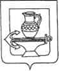 СОВЕТ ДЕПУТАТОВ СЕЛЬСКОГО ПОСЕЛЕНИЯ КУЗЬМИНО-ОТВЕРЖСКИЙ СЕЛЬСОВЕТ ЛИПЕЦКОГО МУНИЦИПАЛЬНОГО РАЙОНА ЛИПЕЦКОЙ ОБЛАСТИ РОССИЙСКОЙ ФЕДЕРАЦИИДвадцать четвертая сессия шестого созываРЕШЕНИЕ19 ноября 2021                                                                                         № 75О внесении изменений в Бюджет сельского поселения  Кузьмино-Отвержский сельсовет Липецкого муниципального района Липецкой области Российской Федерации на 2021 год и плановый период 2022 и 2023 годов, приятый решением Совета депутатов сельского поселения Кузьмино-Отвержский сельсовет Липецкого муниципального района Липецкой области от 21 декабря 2020 года № 23  Рассмотрев представленные администрацией сельского поселения Кузьмино-Отвержский сельсовет Липецкого муниципального района Липецкой области Российской Федерации изменения в Бюджет сельского Кузьмино-Отвержский сельсовет Липецкого муниципального района Липецкой области Российской Федерации на 2021 год и плановый период 2022 и 2023 годов, принятый решением Совета депутатов сельского поселения Кузьмино-Отвержский сельсовет Липецкого муниципального района Липецкой области от 21 декабря 2020 года № 23 (в редакции от 28.12.2020 № 27, от 15.01.2021 № 30, от 29.01.2021 № 34, от 03.03.2021 № 42, от 16.04.2021 № 47, от 20.05.2021 № 51, от 20.08.2021 № 59, от 18.10.2021 № 67, от 19.11.2021 № 74), руководствуясь ст. 20 Бюджетного кодекса Российской Федерации, Уставом сельского поселения Кузьмино-Отвержский сельсовет Липецкого муниципального района Липецкой области Российской Федерации, Положением о бюджетном процессе Кузьмино-Отвержского сельсовета, принятое решением Совета депутатов сельского поселения от 21 декабря 2020 года № 23 (в редакции от 28.12.2020 № 27, от 15.01.2021 № 30, от 29.01.2021 № 34, от 03.03.2021 № 42, от 16.04.2021 № 47, от 20.05.2021 № 51, от 20.08.2021 № 59, от 18.10.2021 № 67) и учитывая решение постоянных депутатских комиссий, Совет депутатов сельского поселения Кузьмино-Отвержского сельсовета Липецкого муниципального района Липецкой области РЕШИЛ: 1. Внести изменения в Бюджет сельского Кузьмино-Отвержский сельсовет Липецкого муниципального района Липецкой области Российской Федерации на 2021 год и плановый период 2022 и 2023 годов (прилагаются).2. Направить изменения в Бюджет сельского Кузьмино-Отвержский сельсовет Липецкого муниципального района Липецкой области Российской Федерации на 2021 год и плановый период 2022 и 2023 годов главе сельского поселения Кузьмино-Отвержский сельсовет Липецкого муниципального района Липецкой области для подписания и обнародования.3. Настоящее решение вступает в силу со дня его официального обнародования.Председатель Совета депутатов сельского поселения Кузьмино-Отвержский сельсовет Липецкого муниципального районаС.Н. ЛапшовПриложение к решению Совета депутатов сельского поселения Кузьмино-Отвержский сельсовет Липецкого муниципального района Липецкой области от 19.11.2021 года № 75Изменения  в Бюджет сельского поселения  Кузьмино-Отвержский сельсовет Липецкого муниципального района Липецкой области Российской Федерации на 2021 год и плановый период 2022 и 2023 годов1. Внести в "Бюджет сельского поселения Кузьмино-Отвержский сельсовет Липецкого муниципального района Липецкой области Российской Федерации на 2021 год и плановый период 2022 и 2023 годов" утвержденный решением Совета депутатов сельского поселения Кузьмино-Отвержский сельсовет Липецкого муниципального района Липецкой области от 21 декабря 2020 года № 23 следующие изменения:1) приложение 4 Объем плановых назначений бюджета сельского поселения по видам доходов на 2021 год и плановый период 2022 и 2023 годов изложить в новой редакции:Приложение 4Объем плановых назначений бюджета сельского поселения по видам доходов на 2021 год и плановый период 2022 и 2023 годов  2) Приложение 5 Объём поступлений доходов бюджета сельского поселения Кузьмино-Отвержский сельсовет Липецкого муниципального района Липецкой области Российской Федерации на 2021 год и плановый период 2022 и 2023 годов изложить в новой редакции:Приложение 5Объём поступлений доходов бюджета сельского поселения Кузьмино-Отвержский сельсовет Липецкого муниципального района Липецкой области Российской Федерации на 2021 год и плановый период 2022 и 2023 годов3) приложение 6 Распределение ассигнований бюджета  сельского поселения Кузьмино-Отвержский сельсовет Липецкого муниципального района Липецкой области Российской Федерации  по разделам и подразделам  классификации расходов бюджетов Российской Федерации на 2020 год изложить в новой редакции:Приложение 6Распределение ассигнований бюджета сельского поселения Кузьмино-Отвержский сельсовет Липецкого муниципального района Липецкой области Российской Федерации по разделам и подразделам классификации расходов бюджетов Российской Федерации на 2020 год4) приложение 8 Ведомственная структура расходов бюджета сельского поселения Кузьмино-Отвержский сельсовет Липецкого муниципального района Липецкой области Российской Федерации  на 2021 год изложить в новой редакцииПриложение 8   Ведомственная структура расходов бюджета сельского поселения Кузьмино-Отвержский сельсовет Липецкого муниципального района Липецкой области Российской Федерации на 2021 год    5) приложение 10 Распределение бюджетных ассигнований по разделам и подразделам, целевым статьям (муниципальным программам сельского поселения Кузьмино-Отвержский сельсовет Липецкого муниципального района Липецкой области Российской Федерации и непрограммным направлениям деятельности) группам видов расходов классификации расходов бюджетов Российской Федерации на 2021 год изложить в новой редакции:Приложение 10               Распределение бюджетных ассигнований по разделам и подразделам, целевым статьям (муниципальным программам сельского поселения Кузьмино-Отвержский сельсовет Липецкого муниципального района Липецкой области Российской Федерации и непрограммным направлениям деятельности) группам видов расходов классификации расходов бюджетов Российской Федерации на 2021 год6) Приложение 12 Распределение расходов  бюджета сельского поселения Кузьмино-Отвержский  сельсовет Липецкого муниципального района Липецкой области Российской Федерации по целевым статьям (муниципальным программам  и непрограммным направлениям деятельности), группам видов расходов, разделам, подразделам классификации расходов бюджетов Российской Федерации  на 2021 год изложить в новой редакции:Приложение 12Распределение расходов  бюджета сельского поселения Кузьмино-Отвержский  сельсовет Липецкого муниципального района Липецкой области Российской Федерации по целевым статьям (муниципальным программам  и непрограммным направлениям деятельности), группам видов расходов, разделам, подразделам классификации расходов бюджетов Российской Федерации  на 2021 годКод бюджетной классификации Российской ФедерацииНаименование доходов2021 год2022 год2023 год000 1 00 00000 00 0000 000НАЛОГОВЫЕ И НЕНАЛОГОВЫЕ ДОХОДЫ34 774 775,0027 672 000,00  29 276 500,00  000 1 01 00000 00 0000 000НАЛОГ НА ПРИБЫЛЬ, ДОХОДЫ13 693 500,0013 780 000,00  15 050 000,00  000 1 01 02000 00 0000 110Налог на доходы физических лиц13 693 500,0013 780 000,00  15 050 000,00  000 1 05 00000 00 0000 000НАЛОГ НА СОВОКУПНЫЙ ДОХОД10 305 300,005 392 000,00  5 643 500,00  000 1 05 01000 00 0000 110Налог, взимаемый в связи с применением упрощенной системы налогообложения10 263 300,005 350 000,00  5 600 000,00  0001 05 03000 00 0000 110Единый сельскохозяйственный налог42 000,0042 000,00  43 500,00  000 1 06 00000 00 0000 000НАЛОГИ НА ИМУЩЕСТВО10 542 000,008 426 000,00  8 509 000,00  000 1 06 01000 00 0000 110Налог на имущество физических лиц1 185 000,001 197 000,00  1 209 000,00  000 1 06 06000 00 0000 110Земельный налог с организаций5 857 000,003 729 000,00  3 800 000,00  000 1 06 06000 00 0000 110Земельный налог с физических лиц3 500 000,003 500 000,00  3 500 000,00  000 1 11 00000 00 0000 000ДОХОДЫ ОТ ИСПОЛЬЗОВАНИЯ ИМУЩЕСТВА НАХОДЯЩЕГОСЯ В ГОСУДАРСТВЕННОЙ И МУНИЦИПАЛЬНОЙ СОБСТВЕННОСТИ233 975,0074 000,,74 000,00  000 1 11 05020 00 0000 120Доходы, получаемые в виде арендной платы за земли после разграничения государственной собственности на землю, а также средства от продажи права на заключение договоров аренды указанных земельных участков (за исключением земельных участков бюджетных и автономных учреждений)20 000,0020 000,00  20 000,00  000 1 11 05030 00 0000 120Доходы от сдачи в аренду имущества, находящегося в оперативном управлении органов управления поселений и созданных ими учреждений (за исключением имущества муниципальных бюджетных и автономных учреждений)24 000,0024 000,00  24 000,00  0001 11 05070 00 0000 120Доходы от сдачи в аренду имущества, составляющего государственную (муниципальную) казну (за исключением земельных участков)30 000,0030 000,00  30 000,00  9101 14 02053 10 0000 440Доходы от реализации иного имущества, находящегося в собственности сельских поселений (за исключением имущества муниципальных бюджетных и  автономных учреждений, а также  имущества муниципальных унитарных предприятий, в том числе казенных), в части реализации материальных запасов по указанному имуществу159 975,00000 2 00 00000 00 0000 000Безвозмездные поступления9 675 244,651 073 598,27  1 079 698,27  ВСЕГО ДОХОДОВ44 450 019,6528 745 598,2730 356 198,27Код админ. доходовКод бюджетной классификацииНаименование2021 год2022 год2023 год1  00  00000  00  0000  000Налоговые и неналоговые доходы32 774 775,0027 672 000,0029 276 500,001821 01 02010 01 0000 110Налог на доходы физических лиц 12 693 500,0013 780 000,00  15 050 000,00  1821 01 02080 01 1000 110Налог  на  доходы  физических  лиц в части суммы налога, превышающий 650 000, относящийся к части налоговой базы, превышающей 5 000 000 рублей (за исключением налога на доходы физических лиц с сумм прибыли контролируемой иностранной компании, в том числе фиксированной прибыли контролируемой иностранной компании)  1 000 000,001821 05 01011 01 0000 110Налог, взимаемый в связи с применением упрощенной системы налогообложения10 263 300,005 350 000,00  5 600 000,00  1821 05 03010 01 0000 110Единый сельскохозяйственный налог42 000,0042 000,00  43 500,00  1821 06 01030 10 0000 110Налог на имущество физических лиц1 185 000,001 197 000,00  1 209 000,00  1821 06 06033 10 0000 110Земельный налог с организаций5 857 000,003 729 000,00  3 800 000,00  1821 06 06043 10 0000 110Земельный налог с физических лиц3 500 000,003 500 000,00  3 500 000,00  9101 11 05020 10 0000 120Доходы, получаемые в виде арендной платы за земли после разграничения государственной собственности на землю, а также средства от продажи права на заключение договоров аренды указанных земельных участков (за исключением земельных участков бюджетных и автономных учреждений)20 000,0020 000,00  20 000,00  9101 11 05035 10 0000 120Доходы от сдачи в аренду имущества, находящегося в оперативном управлении органов управления поселений и созданных ими учреждений (за исключением имущества муниципальных бюджетных и автономных учреждений)24 000,0024 000,00  24 000,00  9101 11 05075 10 0000 120Доходы от сдачи в аренду имущества, составляющего государственную (муниципальную) казну (за исключением земельных участков)30 000,0030 000,00  30 000,00  9101 14 02053 10 0000 440Доходы от реализации иного имущества, находящегося в собственности сельских поселений (за исключением имущества муниципальных бюджетных и  автономных учреждений, а также  имущества муниципальных унитарных предприятий, в том числе казенных), в части реализации материальных запасов по указанному имуществу159 975,009102  00  00000  00  0000  000Безвозмездные поступления9 675 244,651 073 598,271 079 698,279102 02 15002 10 0000 150Дотации бюджетам сельских поселений на поддержку мер по обеспечению сбалансированности бюджетов8 464 290,009102 02 35118 10 0000 150Субвенция бюджетам на осуществление первичного воинского учета на территориях, где отсутствуют военные комиссариаты226 600,00230 200,00  236 300,00  9102 02 40014 10 0000 150Межбюджетные трансферты, передаваемые бюджетам сельских поселений из бюджетов муниципальных районов на осуществление части полномочий по решению вопросов местного значения в соответствии с заключенными соглашениями591 489,00591 489,00  591 489,00  9102 02 29999 10 0000 150Прочие субсидии бюджетам сельских поселений0251 909,27  251 909,27  9102 02 49999 10 0000 150Прочие межбюджетные трансферты, передаваемые бюджетам сельских поселений392 865,65ВСЕГО ДОХОДОВ44 450 019,6528 745 598,2730 356 198,27НаименованиеРазделПодразделСумма на 2020 год, руб.Всего45 485 001,73Общегосударственные вопросы0111 568 447,73Функционирование высшего должностного лица субъекта Российской Федерации и муниципального образования" подлежат отражению расходы на содержание президентов республик в составе Российской Федерации, глав администраций субъектов Российской Федерации и органов местного самоуправления, а также аппаратов указанных должностных лиц01021 141 734,47Функционирование Правительства Российской Федерации, высших исполнительных органов государственной власти субъектов Российской Федерации, местных администраций 01048 945 813,26Обеспечение деятельности финансовых, налоговых и таможенных органов и органов финансового (финансово-бюджетного) надзора0106198 400,00Резервные фонды011199 560,00Другие общегосударственные вопросы01131 182 940,00Национальная оборона02226 600,00Мобилизация и вневойсковая подготовка0203226 600,00Национальная безопасность и правоохранительная деятельность0383 600,00Обеспечение пожарной безопасности031083 600,00Национальная экономика04717 489,00Дорожное хозяйство(дорожные фонды)0409591 489,00Содержание дорог (Переданные полномочия)0409591 489,00Другие вопросы в области национальной экономики0412126 000,00Подготовка генеральных планов, правил землепользования и застройки, карт(планов) границ населенных пунктов04120Передача полномочий по закупкам0412126 000,00Жилищно-коммунальное хозяйство0524 430 51,00Благоустройство050324 430 510,00Культура, кинематография 087 972 955,00Культура08017 972 955,00Социальная политика10314 600,00Пенсионное обеспечение1001264 000,00Социальное обеспечение100350 600,00Физическая культура и спорт11170 800,00Физическая культура и спорт1101170 800,00НаименованиеГлавный распорядительРазделПодразделЦелевая статьяВид расходовСумма, руб.1234567Администрация сельского поселения Кузьмино-Отвержский сельсовет Липецкого муниципального района Липецкой области Российской Федерации91037 512 046,73Общегосударственные вопросы9100111 568 447,73Функционирование высшего должностного лица субъекта Российской Федерации и муниципального образования91001021 141 734,47Муниципальная  программа "Устойчивое развитие сельского поселения Кузьмино-Отвержский сельсовет Липецкого муниципального района на 2014-2024 годы"910010201 0 00 00000 1 141 734,47Подпрограмма "Создание системы эффективного муниципального управления в Кузьмино-Отвержском  сельском поселении на 2014-2020г.г."910010201 4 00 000001 141 734,47Основное мероприятие "Расходы на содержание главы сельского поселения"910010201 4 05 000001 141 734,47Расходы на выплаты персоналу в целях обеспечения
выполнения функций государственными (муниципальными)
органами, казенными учреждениями, органами управления
государственными внебюджетными фондами910010201 4 05 02111100832 883,00Расходы по начислениям на заработную плату персоналу в целях обеспечения
выполнения функций государственными (муниципальными)
органами, казенными учреждениями, органами управления
государственными внебюджетными фондами910010201 4 05 02110100264 151,47Расходы по обеспечению функций главы сельского поселения910010201 4 05 0212044 700,00Расходы на выплату персоналу в целях обеспечения выполнения функций государственными (муниципальными) органами, казенными учреждениями, органами управления государственными внебюджетными фондами910010201 4 05 0212010044 700,00Функционирование Правительства Российской Федерации, высших исполнительных органов государственной власти субъектов Российской Федерации, местных администраций91001048 945 813,26Муниципальная  программа "Устойчивое развитие сельского поселения Кузьмино-Отвержский сельсовет Липецкого муниципального района на 2014-2024 годы"910010401 0 00 000008 447 313,26Подпрограмма "Создание системы эффективного муниципального управления в Кузьмино-Отвержском  сельском поселении на 2014-2024г.г.910010401 4 00 000008 447 313,26Основное мероприятие "Расходы на содержание работников органов местного самоуправления Кузьмино-Отвержского сельского поселения910010401 4 06 000008 447 313,26Расходы на выплаты персоналу в целях обеспечения
выполнения функций государственными (муниципальными)
органами, казенными учреждениями, органами управления
государственными внебюджетными фондами910010401 4 06 031111001 826 757,13Расходы на выплаты персоналу в целях обеспечения
выполнения функций государственными (муниципальными)
органами, казенными учреждениями, органами управления
государственными внебюджетными фондами910010401 4 06 031121002 500 000,00Расходы по начислениям на заработную плату персоналу в целях обеспечения
выполнения функций государственными (муниципальными)
органами, казенными учреждениями, органами управления
государственными внебюджетными фондами910010401 4 06 031101001 334 274,05Расходы по обеспечению функций органов местного самоуправления910010401 4 06 03110124 045,00Расходы на выплаты персоналу в целях обеспечения
выполнения функций государственными (муниципальными)
органами, казенными учреждениями, органами управления
государственными внебюджетными фондами910010401 4 06 03110100124 045,00Расходы по обеспечению функций органов местного самоуправления910010401 4 06 031202 316 237,08Закупка товаров, работ и услуг для государственных (муниципальных)нужд910010401 4 06 031202002 316 237,08Расходы по обеспечению функций органов местного самоуправления910010401 4 06 03120346 000,00Закупка товаров, работ и услуг для государственных (муниципальных)нужд910010401 4 06 03120800346 000,00Муниципальная  программа "Энергосбережение и повышение энергетической эффективности на территории сельского поселения  Кузьмино-Отвержский  сельсовет на 2016-2024 годы»910010402 0 00 00000498 500,00Основное мероприятие Режимно-наладочные работы, подготовка к отопительному сезону910010402 0 01 00000498 500,00Расходы по энергосбережению и повышению энергетической эффективности в сельском поселении910010402 0 01 S6080498 500,00Закупка товаров, работ и услуг для государственных (муниципальных)нужд910010402 0 01 S6080200498 500,00Обеспечение деятельности финансовых, налоговых и таможенных органов и органов финансового (финансово-бюджетного) надзора9100106198 400,00Муниципальная  программа "Устойчивое развитие сельского поселения Кузьмино-Отвержский сельсовет Липецкого муниципального района на 2014-2020 годы"910010601 0 00 00000198 400,00Подпрограмма "Создание системы эффективного муниципального управления в Кузьмино-Отвержском  сельском поселении на 2014-2024г.г.910010601 4 00 00000198 400,00Основное мероприятие "Межбюджетные трансферты муниципальному району на передачу полномочий по вопросам местного значения"910010601 4 09 00000198 400,00Расходы по передаче полномочий муниципальному району по контролю за исполнением бюджета поселения910010601 4 09 40320112 500,00Межбюджетные трансферты910010601 4 09 40320500112 500,00Расходы по передаче полномочий муниципальному району по осуществлению внешнего муниципального финансового контроля910010601 4 09 4033085 900,00Межбюджетные трансферты910010601 4 09 4033050085 900,00Резервные фонды910011199 560,00Непрограммные расходы местного бюджета910011199 0 00 0000099 560,00Резервный фонд по непрограммному направлению расходов в рамках непрограммных расходов местного бюджета910011199 9 00 0992099 560,00Иные бюджетные ассигнования910011199 9 00 0992080099 560,00Другие общегосударственные вопросы91001131 182 940,00Муниципальная  программа "Устойчивое развитие сельского поселения Кузьмино-Отвержский сельсовет Липецкого муниципального района на 2014-2024 годы"910011301 0 00 000001 133 100,00Подпрограмма "Обеспечение безопасности человека на территории Кузьмино-Отвержского сельского поселения в 2014-2024г.г.910011301 3 00 00000772 000,00Основное мероприятие-"Количество мест массового пребывания людей и других мест возможного совершения противоправных, террористических и экстремистских действий, оборудованных системами видеонаблюдения".910011301 3 03 0000072 000,00Расходы по осуществлению мероприятий по количеству мест массового пребывания людей и других мест возможного совершения противоправных, террористических и экстремистских действий, оборудованных системами видеонаблюдения".910011301 3 03 4005072 000,00Закупка товаров, работ и услуг для государственных
(муниципальных) нужд910011301 3 03 4005020072 000,00Основное мероприятие "Автоматизированная система оповещения на  территории сельского поселения"910011301 3 04 00000 700 000,00Расходы по автоматизированной системе централизованного оповещения сельского поселения910011301 3 04 40090700 000,00Закупка товаров, работ и услуг для государственных
(муниципальных) нужд910011301 3 04 40090200700 000,00Подпрограмма "Создание системы эффективного муниципального управления в Кузьмино-Отвержском  сельском поселении на 2014-2024г.г.910011301 4 00 00000361 100,00Основное мероприятие "Муниципальное управление"910011301 4 01 0000090 000,00Расходы по муниципальному управлению910011301 4 01 4015090 000,00Закупка товаров, работ и услуг для государственных
(муниципальных) нужд910011301 4 01 4015020090 000,00Расходы на реализацию программ, направленных на совершенствование муниципального управления910011301 4 01 S67900,00Закупка товаров, работ и услуг для государственных
(муниципальных) нужд910011301 4 01 S67902000,00Основное мероприятие-"Совершенствование системы управления муниципальным имуществом и земельными участками сельского поселения"910011301 4 04 00000185 000,00Расходы на совершенствование системы управления муниципальным имуществом и земельными участками сельского поселения910011301 4 04 40120185 000,00Закупка товаров, работ и услуг для государственных
(муниципальных) нужд910011301 4 04 40120200185 000,00Другие общегосударственные вопросы910011301 4 00 0000086 100,00Расходы по другим общегосударственным вопросам910011301 4 08 4031086 100,00Закупка товаров, работ и услуг для государственных
(муниципальных) нужд910011301 4 08 4031080086 100,00Основное мероприятие "Расходы по другим общегосударственным вопросам"910011399 0 00 0000049 840,00Расходы по другим общегосударственным вопросам910011399 9 00 0992049 840,00Закупка товаров, работ и услуг для государственных
(муниципальных) нужд910011399 9 00 0992020049 840,00Национальная оборона91002226 600,00Мобилизация и вневойсковая подготовка9100203226 600,00Непрограммные расходы местного бюджета910020399 0 00 00000226 600,00Иные мероприятия в рамках непрограммных расходов местного бюджета по непрограммному направлению расходов в рамках непрограммных расходов910020399 9 00 00000226 600,00Осуществление полномочий по  первичному воинскому учету на территориях, где отсутствуют военные комиссариаты по непрограммному направлению расходов в рамках непрограммных расходов910020399 9 00 51180226 600,00Расходы на выплаты персоналу в целях обеспечения
выполнения функций государственными (муниципальными)
органами, казенными учреждениями, органами управления
государственными внебюджетными фондами910020399 9 00 51180100200 400,00Закупка товаров, работ и услуг для государственных
(муниципальных) нужд910020399 9 00 5118020026 200,00Национальная безопасность и правоохранительная деятельность9100383 600,00Обеспечение пожарной безопасности910031083 600,00Муниципальная  программа "Устойчивое развитие сельского поселения Кузьмино-Отвержский сельсовет Липецкого муниципального района на 2014-2024 годы"910031001 0 00 0000083 600,00Подпрограмма "Обеспечение безопасности человека на территории Кузьмино-Отвержского сельского поселения в 2014-2024г.г.910031001 3 00 0000083 600,00Основное мероприятие "Пожарная безопасность на территории сельского поселения "910031001 3 02 0000083 600,00Расходы на пожарную безопасность на территории сельского поселения910031001 3 02 4010083 600,00Закупка товаров, работ и услуг для государственных
(муниципальных) нужд910031001 3 02 4010020083 600,00Национальная экономика91004717 489,00Дорожное хозяйство (дорожные фонды)9100409591 489,00Непрограммные расходы местного бюджета910040999 0 00 00000591 489,00Иные мероприятия в рамках непрограммных расходов местного бюджета по непрограммному направлению расходов в рамках непрограммных расходов910040999 9 00 00000591 489,00Содержание дорог за счет переданных муниципальным районам полномочий910040999 9 00 41500591 489,00Закупка товаров, работ и услуг для государственных
(муниципальных) нужд910040999 9 00 41500200591 489,00Другие вопросы в области национальной экономики9100412126 000,00Муниципальная  программа "Устойчивое развитие сельского поселения Кузьмино-Отвержский сельсовет Липецкого муниципального района на 2014-2024 годы"910041201 4 00 00000126 000,00Другие вопросы в области национальной экономики0412126 000,00Основное мероприятие "Межбюджетные трансферты муниципальному району на передачу полномочий по вопросам местного значения"910041201 4 09 0000026 000,00Расходы по передаче полномочий муниципальному району по закупкам910041201 4 9 4034026 000,00Межбюджетные трансферты910041201 4 9 4034020026 000,00Подпрограмма "Подготовка генеральных планов, правил землепользования и застройки, карт(планов) границ на территории Кузьмино-Отвержского сельского поселения в 2014-2024г.г.910041201 4 00 00000100 00,00Основное мероприятие "Подготовка генеральных планов, правил землепользования и застройки, карт(планов) границ на территории Кузьмино-Отвержского сельского поселения в 2014-202г.г.910041201 4 10 00000100 00,00Реализация направления расходов основного мероприятия направленных на подготовку генеральных планов, карт(планов) сельских поселений 910041201 4 10 40350100 00,00Закупка товаров, работ и услуг для государственных
(муниципальных) нужд910041201 4 10 40350200100 00,00Жилищно-коммунальное хозяйство9100524 430 510,00Благоустройство910050324 430 510,00Муниципальная  программа "Устойчивое развитие сельского поселения Кузьмино-Отвержский сельсовет Липецкого муниципального района на 2014-2024 годы"910050301 0 00 0000022 220 610,00Подпрограмма "Повышения уровня благоустройства на территории Кузьмино-Отвержского сельского поселения в 2014-2020 г.г. "муниципальной программы "Устойчивое развитие сельского поселения Кузьмино-Отвержский сельсовет Липецкого муниципального района на 2014-2024 годы"910050301 1 00 0000022 220 610,00Основное мероприятие "Уличное освещение территорий населенных пунктов сельского поселения Кузьмино-Отвержский сельсовет"910050301 1 01 000004 309 750,00Реализация направления расходов основного мероприятия "Уличное освещение территорий населенных пунктов сельского поселения"910050301 1 01 400404 309 750,00Закупка товаров, работ и услуг для государственных
(муниципальных) нужд910050301 1 01 400402004 309 750,00Основное мероприятие "Организация и содержание мест захоронения, памятников"910050301 1 02 400601 136 000,00Реализация направления расходов основного мероприятия "Организация и содержание мест захоронения, памятников"910050301 1 02 400601 136 000,00Закупка товаров, работ и услуг для государственных
(муниципальных) нужд910050301 1 02 400602001 136 000,00Основное мероприятие "Озеленение, благоустройство территории населенных пунктов сельского поселения"910050301 1 03 00000409 300,00Реализация направления расходов основного мероприятия  "Озеленение, благоустройство территории населенных пунктов сельского поселения"910050301 1 03 40070409 300,00Закупка товаров, работ и услуг для государственных
(муниципальных) нужд910050301 1 03 40070200409 300,00Основное мероприятие "Организация сбора и вывоза бытовых отходов мусора"910050301 1 04 000002 198 600,00Реализация направления расходов основного мероприятия "Организация сбора и вывоза бытовых отходов и мусора"910050301 1 04 400802 198 600,00Закупка товаров, работ и услуг для государственных
(муниципальных) нужд910050301 1 04 400802002 198 600,00Основное мероприятие "Проведение мероприятий по благоустройству Кузьмино-Отвержского сельского поселения"910050301 1 05 0000014 166 960,00Реализация направления расходов основного мероприятия "Проведение мероприятий по благоустройству Кузьмино-Отвержского сельского поселения"910050301 1 05 9999914 166 960,00Закупка товаров, работ и услуг для государственных
(муниципальных) нужд910050301 1 05 9999920014 166 960,00Муниципальная программа "Формирование современной городской среды на территории сельского поселения Кузьмино-Отвержский сельсовет Липецкого муниципального района на 2018-2024 годы"910050304 0 00 000002 201 900,00Подпрограмма "Повышение уровня благоустройства общественных территорий сельского поселения Кузьмино-Отвержский сельсовет Липецкого муниципального района на 2018-2024 годы"910050304 1 01 000001 712 311,75Основное мероприятие "Проведение мероприятий по благоустройству общественных территорий сельского поселения Кузьмино-Отвержский сельсовет Липецкого муниципального района на 2018-2024 годы"910050304 1 01 400451 712 311,75Закупка товаров, работ и услуг для государственных
(муниципальных) нужд средства бюджета поселения910050304 1 01 400452001 712 311,75Подпрограмма "Повышение уровня благоустройства общественных территорий сельского поселения Кузьмино-Отвержский сельсовет Липецкого муниципального района на 2018-2024 годы"910050304 1 F2 00000489 588,25Основное мероприятие "Проведение мероприятий по благоустройству общественных территорий сельского поселения Кузьмино-Отвержский сельсовет Липецкого муниципального района на 2018-2024 годы"910050304 1 F2 Д5551489 588,25Закупка товаров, работ и услуг для государственных
(муниципальных) нужд субсидия из областного бюджета910050304 1 F2 Д5551400489 588,25Муниципальная  программа "Энергосбережение и повышение энергетической эффективности на территории сельского поселения  Кузьмино-Отвержский  сельсовет на 2016-2024 годы»910050302 0 00 000008000,00Основное мероприятие Энергосбережение и повышение энергетической эффективности в сельском поселении910050302 0 01 S60808000,00Расходы по энергосбережению и повышению энергетической эффективности в сельском поселении910050302 0 01 S60808000,00Закупка товаров, работ и услуг для государственных (муниципальных)нужд910050302 0 01 S60802008000,00Культура, кинематография 910087 972 955,00Культура91008017 972 955,00Муниципальная программа "Устойчивое развитие сельского поселения Кузьмино-Отвержский сельсовет Липецкого муниципального района на 2014-2024 годы"910080101 0 00 000007 972 955,00Подпрограмма "Развитие социальной сферы в Кузьмино-Отвержском сельском поселении в 2014-2024г.г."910080101 2 00 000007 972 955,00Основное мероприятие "Развитие культуры сельского поселения Кузьмино-Отвержский сельсовет"910080101 2 01 000007 972 955,00Расходы на развитие культуры в сельском поселении910080101 2 01 400207 972 955,00Предоставление субсидий бюджетным, автономным учреждениям и иным некоммерческим организациям910080101 2 01 400206007 972 955,00Социальная политика91010314 600,00Пенсионное обеспечение9101001264 000,00Муниципальная программа "Устойчивое развитие сельского поселения Кузьмино-Отвержский сельсовет Липецкого муниципального района на 2014-2024 годы"910100101 0 00 00000264 000,00Подпрограмма "Создание системы эффективного муниципального управления в Кузьмино-Отвержском  сельском поселении на 2014-2024г.г."910100101 4 00 00000264 000,00Основное мероприятие "Социальная поддержка отдельных категорий граждан"910100101 4 07 00000264 000,00Расходы по пенсионным выплатам910100101 4 07 40300264 000,00Социальное обеспечение и иные выплаты бывшим работникам910100101 4 07 40300300264 000,00Социальное обеспечение910100350 600,00Муниципальная программа "Устойчивое развитие сельского поселения Кузьмино-Отвержский сельсовет Липецкого муниципального района на 2014-2024 годы"910100399 0 00 0000050 600,00Подпрограмма "Создание системы эффективного муниципального управления в Кузьмино-Отвержском  сельском поселении на 2014-2024г.г."910100399 9 00 0000050 600,00Основное мероприятие "Социальное обеспечение населения"910100399 9 00 0000050 600,00Расходы по социальному обеспечению населения910100399 9 00 0992050 600,00Пособия, компенсации, меры социальной поддержки по публичным нормативным обязательствам910100399 9 00 0992030050 600,00Физическая культура и спорт91011170 800,00Физическая культура и спорт9101101170 800,00Муниципальная программа "Устойчивое развитие сельского поселения Кузьмино-Отвержский сельсовет Липецкого муниципального района на 2014-2024 годы"910110101 0 00 00000170 800,00Подпрограмма "Развитие социальной сферы в Кузьмино-Отвержском сельском поселении в 2014-2024г.г.910110101 2 00 00000170 800,00Основное мероприятие "Развитие физической культуры и спорта в сельском поселении"910110101 2 03 00000170 800,00Расходы на развитие физической культуры и спорта в сельском поселении910110101 2 03 40030170 800,00Закупка товаров, работ и услуг для государственных
(муниципальных) нужд910110101 2 03 40030200170 800,00ВСЕГО:45 485 001,75НаименованиеРазделПодразделЦелевая статьяВид расходовСумма, руб.134567Общегосударственные вопросы0111 568 447,73Функционирование высшего должностного лица субъекта Российской Федерации и муниципального образования01021 141 734,47Муниципальная  программа "Устойчивое развитие сельского поселения Кузьмино-Отвержский сельсовет Липецкого муниципального района на 2014-2024 годы"010201 0 00 00000 1 141 734,47Подпрограмма "Создание системы эффективного муниципального управления в Кузьмино-Отвержском  сельском поселении на 2014-2024г.г."010201 4 00 000001 141 734,47Основное мероприятие "Расходы на содержание главы сельского поселения"010201 4 05 000001 141 734,47Расходы на выплаты персоналу в целях обеспечения
выполнения функций государственными (муниципальными)
органами, казенными учреждениями, органами управления
государственными внебюджетными фондами010201 4 05 02110100832 883,00Расходы по начислениям на заработную плату персоналу в целях обеспечения
выполнения функций государственными (муниципальными)
органами, казенными учреждениями, органами управления
государственными внебюджетными фондами010201 4 05 02120100264 151,47Расходы по обеспечению функций главы сельского поселения010201 4 05 0212044 700,00Расходы на выплату персоналу в целях обеспечения выполнения функций государственными (муниципальными) органами, казенными учреждениями, органами управления государственными внебюджетными фондами010201 4 05 0212010044 700,00Функционирование Правительства Российской Федерации, высших исполнительных органов государственной власти субъектов Российской Федерации, местных администраций01048 945 813,26Муниципальная  программа "Устойчивое развитие сельского поселения Кузьмино-Отвержский сельсовет Липецкого муниципального района на 2014-2024 годы"010401 0 00 000008 447 313,26Подпрограмма "Создание системы эффективного муниципального управления в Кузьмино-Отвержском  сельском поселении на 2014-2024г.г.010401 4 00 000008 447 313,26Основное мероприятие "Расходы на содержание работников органов местного самоуправления Кузьмино-Отвержского сельского поселения010401 4 06 000008 447 313,26Расходы на выплаты персоналу в целях обеспечения
выполнения функций государственными (муниципальными)
органами, казенными учреждениями, органами управления
государственными внебюджетными фондами010401 4 06 031111001 826 757,13Расходы на выплаты персоналу в целях обеспечения
выполнения функций государственными (муниципальными)
органами, казенными учреждениями, органами управления
государственными внебюджетными фондами010401 4 06 031121002 500 000,00Расходы по начислениям на заработную плату персоналу в целях обеспечения
выполнения функций государственными (муниципальными)
органами, казенными учреждениями, органами управления
государственными внебюджетными фондами010401 4 06 031101001 334 274,05Расходы по обеспечению функций органов местного самоуправления010401 4 06 03120124 045,00Расходы на выплаты персоналу в целях обеспечения
выполнения функций государственными (муниципальными)
органами, казенными учреждениями, органами управления
государственными внебюджетными фондами010401 4 06 03120100124 045,00Расходы по обеспечению функций органов местного самоуправления010401 4 06 031202 316 237,08Закупка товаров, работ и услуг для государственных (муниципальных)нужд010401 4 06 031202002 316 237,08Расходы по обеспечению функций органов местного самоуправления010401 4 06 03120  346 000,00Закупка товаров, работ и услуг для государственных (муниципальных)нужд010401 4 06 03120800346 000,00Муниципальная  программа "Энергосбережение и повышение энергетической эффективности на территории сельского поселения  Кузьмино-Отвержский  сельсовет на 2016-2024 годы»010402 0 00 00000498 500,00Основное мероприятие Режимно-наладочные работы, подготовка к отопительному сезону010402 0 01 00000498 500,00Расходы по энергосбережению и повышению энергетической эффективности в сельском поселении010402 0 01 S6080498 500,00Закупка товаров, работ и услуг для государственных (муниципальных)нужд010402 0 01 S6080200498 500,00Обеспечение деятельности финансовых, налоговых и таможенных органов и органов финансового (финансово-бюджетного) надзора0106198 400,0Муниципальная  программа "Устойчивое развитие сельского поселения Кузьмино-Отвержский сельсовет Липецкого муниципального района на 2014-2024 годы"010601 0 00 00000198 400,0Подпрограмма "Создание системы эффективного муниципального управления в Кузьмино-Отвержском  сельском поселении на 2014-2024г.г.010601 4 00 00000198 400,0Основное мероприятие "Межбюджетные трансферты муниципальному району на передачу полномочий по вопросам местного значения"010601 4 09 00000198 400,0Расходы по передаче полномочий муниципальному району по контролю за исполнением бюджета поселения010601 4 09 40320112 500,00Межбюджетные трансферты010601 4 09 40320500112 500,00Расходы по передаче полномочий муниципальному району по осуществлению внешнего муниципального финансового контроля010601 4 09 4032085 900,00Межбюджетные трансферты010601 4 09 4032050085 900,00Резервные фонды011199 560,00Непрограммные расходы местного бюджета011199 0 00 0000099 560,00Резервный фонд по непрограммному направлению расходов в рамках непрограммных расходов местного бюджета011199 9 00 0992099 560,00Иные бюджетные ассигнования011199 9 00 0992080099 560,00Другие общегосударственные вопросы01131 182 940,00Муниципальная  программа "Устойчивое развитие сельского поселения Кузьмино-Отвержский сельсовет Липецкого муниципального района на 2014-2024 годы"011301 0 00 000001 133 100,00Подпрограмма "Обеспечение безопасности человека на территории Кузьмино-Отвержского сельского поселения в 2014-2024г.г.011301 3 00 00000772 000,00Основное мероприятие-"Количество мест массового пребывания людей и других мест возможного совершения противоправных, террористических и экстремистских действий, оборудованных системами видеонаблюдения".011301 3 03 0000072 000,00Расходы по осуществлению мероприятий по количеству мест массового пребывания людей и других мест возможного совершения противоправных, терроистических и экстремистских действий, оборудованных системами видеонаблюдения".011301 3 03 4005072 000,00Закупка товаров, работ и услуг для государственных
(муниципальных) нужд011301 3 03 4005020072 000,00Основное мероприятие "Автоматизированная система оповещения на  территории сельского поселения"011301 3 04 0000700 000,00Расходы по автоматизированной системе централизованного оповещения сельского поселения011301 3 04 40090700 000,00Закупка товаров, работ и услуг для государственных
(муниципальных) нужд011301 3 04 40090200700 000,00Подпрограмма "Создание системы эффективного муниципального управления в Кузьмино-Отвержском  сельском поселении на 2014-2024г.г.011301 4 00 00000361 100,00Основное мероприятие "Муниципальное управление"011301 4 01 0000090 000,00Расходы по муниципальному управлению011301 4 01 4015090 000,00Закупка товаров, работ и услуг для государственных
(муниципальных) нужд011301 4 01 4015020090 000,00Основное мероприятие-"Совершенствование системы управления муниципальным имуществом и земельными участками сельского поселения"011301 4 04 00000185 000,00Расходы на совершенствование системы управления муниципальным имуществом и земельными участками сельского поселения011301 4 04 40120185 000,00Закупка товаров, работ и услуг для государственных
(муниципальных) нужд011301 4 04 40120200185 000,00Другие общегосударственные вопросы011301 4 00 0000086 100,00Расходы по другим общегосударственным вопросам011301 4 08 4031086 100,00Закупка товаров, работ и услуг для государственных
(муниципальных) нужд011301 4 08 4031080086 100,00Основное мероприятие "Расходы по другим общегосударственным вопросам"011399 0 00 0000049 840,00Расходы по другим общегосударственным вопросам011399 9 00 0992049 840,00Закупка товаров, работ и услуг для государственных
(муниципальных) нужд011399 9 00 0992020049 840,00Национальная оборона02226 600,00Мобилизация и вневойсковая подготовка0203226 600,00Непрограммные расходы местного бюджета020399 0 00 00000226 600,00Иные мероприятия в рамках непрограммных расходов местного бюджета по непрограммному направлению расходов в рамках непрограммных расходов020399 9 00 00000226 600,00Осуществление полномочий по  первичному воинскому учету на территориях, где отсутствуют военные комиссариаты по непрограммному направлению расходов в рамках непрограммных расходов020399 9 00 51180226 600,00Расходы на выплаты персоналу в целях обеспечения
выполнения функций государственными (муниципальными)
органами, казенными учреждениями, органами управления
государственными внебюджетными фондами020399 9 00 51180100200 400,00Закупка товаров, работ и услуг для государственных
(муниципальных) нужд020399 9 00 5118020026 200,00Национальная безопасность и правоохранительная деятельность0383 600,00Обеспечение пожарной безопасности031083 600,00Муниципальная  программа "Устойчивое развитие сельского поселения Кузьмино-Отвержский сельсовет Липецкого муниципального района на 2014-2024 годы"031001 0 00 0000083 600,00Подпрограмма "Обеспечение безопасности человека на территории Кузьмино-Отвержского сельского поселения в 2014-2024г.г.031001 3 00 0000083 600,00Основное мероприятие "Пожарная безопасность на территории сельского поселения "031001 3 02 0000083 600,00Расходы на пожарную безопасность на территории сельского поселения031001 3 02 4010083 600,00Закупка товаров, работ и услуг для государственных
(муниципальных) нужд031001 3 02 4010020083 600,00Национальная экономика04717 489,00Дорожное хозяйство (дорожные фонды)0409591 489,00Непрограммные расходы местного бюджета040999 0 00 00000591 489,00Иные мероприятия в рамках непрограммных расходов местного бюджета по непрограммному направлению расходов в рамках непрограммных расходов040999 9 00 00000591 489,00Содержание дорог за счет переданных муниципальным районам полномочий040999 9 00 41500591 489,00Закупка товаров, работ и услуг для государственных
(муниципальных) нужд040999 9 00 41500200591 489,00Другие вопросы в области экономики0412126 000,00Основное мероприятие "Межбюджетные трансферты муниципальному району на передачу полномочий по вопросам местного значения"041201 4 09 0000026 000,00Расходы по передаче полномочий муниципальному району по закупкам041201 4 09 4034026 000,00Межбюджетные трансферты041201 4 09 4034020026 000,00Другие вопросы в области национальной экономики0412100 000,00Муниципальная  программа "Устойчивое развитие сельского поселения Кузьмино-Отвержский сельсовет Липецкого муниципального района на 2014-2024 годы"041201 4 00 00000100 000,00Подпрограмма "Подготовка генеральных планов, правил землепользования и застройки, карт(планов) границ на территории Кузьмино-Отвержского сельского поселения в 2014-2024г.г.041201 4 00 00000100 000,00Основное мероприятие "Подготовка генеральных планов, правил землепользования и застройки, карт(планов) границ на территории Кузьмино-Отвержского сельского поселения в 2014-2024г.г.041201 4 10 00000100 000,00Реализация направления расходов основного мероприятия направленных на подготовку генеральных планов, карт(планов) сельских поселений на условиях софинансирования041201 4 10 40350100 000,00Закупка товаров, работ и услуг для государственных
(муниципальных) нужд041201 4 10 40350200100 000,00Жилищно-коммунальное хозяйство0524 430 510,00Благоустройство050324 430 510,00Муниципальная  программа "Устойчивое развитие сельского поселения Кузьмино-Отвержский сельсовет Липецкого муниципального района на 2014-2024 годы"050301 0 00 0000022 220 610,00Подпрограмма "Повышения уровня благоустройства на территории Кузьмино-Отвержского сельского поселения в 2014-2020 г.г. "муниципальной программы "Устойчивое развитие сельского поселения Кузьмино-Отвержский сельсовет Липецкого муниципального района на 2014-2024 годы"050301 1 00 0000022 220 610,00Основное мероприятие "Уличное освещение территорий населенных пунктов сельского поселения"050301 1 01 000004 309 750,00Реализация направления расходов основного мероприятия "Уличное освещение территорий населенных пунктов сельского поселения"050301 1 01 400404 309 750,00Закупка товаров, работ и услуг для государственных
(муниципальных) нужд050301 1 01 400402004 309 750,00Основное мероприятие "Организация и содержание мест захоронения, памятников"050301 1 02 00000 1 136 000,00Реализация направления расходов основного мероприятия "Организация и содержание мест захоронения, памятников"050301 1 02 400601 136 000,00Закупка товаров, работ и услуг для государственных
(муниципальных) нужд050301 1 02 400602001 136 000,00Основное мероприятие "Озеленение, благоустройство территории населенных пунктов сельского поселения"050301 1 03 00000409 300,00Реализация направления расходов основного мероприятия "Озеленение, благоустройство территории населенных пунктов сельского поселения"050301 1 03 40070409 300,00Закупка товаров, работ и услуг для государственных
(муниципальных) нужд050301 1 03 40070200409 300,00Основное мероприятие "Организация сбора и вывоза бытовых отходов мусора"050301 1 04 000002 198 600,00Реализация направления расходов основного мероприятия "Организация сбора и вывоза бытовых отходов и мусора"050301 1 04 400802 198 600,00Закупка товаров, работ и услуг для государственных
(муниципальных) нужд050301 1 04 400802002 198 600,00Основное мероприятие "Проведение мероприятий по благоустройству Кузьмино-Отвержского сельского поселения"050301 1 05 0000014 166 960,00Реализация направления расходов основного мероприятия "Проведение мероприятий по благоустройству Кузьмино-Отвержского сельского поселения"050301 1 05 9999914 166 960,00Закупка товаров, работ и услуг для государственных
(муниципальных) нужд050301 1 05 9999920014 166 960,00Муниципальная программа "Формирование современной городской среды на территории сельского поселения Кузьмино-Отвержский сельсовет Липецкого муниципального района на 2018-2024 годы"050304 0 00 000002 201 900,00Подпрограмма "Повышение уровня благоустройства общественных территорий сельского поселения Кузьмино-Отвержский сельсовет Липецкого муниципального района на 2018-2022 годы"050304 1 01 000001 712 311,75Основное мероприятие "Проведение мероприятий по благоустройству общественных территорий сельского поселения Кузьмино-Отвержский сельсовет Липецкого муниципального района на 2018-2022 годы"050304 1 01 400451 712 311,75Закупка товаров, работ и услуг для государственных
(муниципальных) нужд средства бюджета поселения050304 1 01 400452001 712 311,75Подпрограмма "Повышение уровня благоустройства общественных территорийи сельского поселения Кузьмино-Отвержский сельсовет Липецкого муниципального района на 2018-2024 годы"050304 1 F2 00000489 588,25Основное мероприятие "Проведение мероприятий по благоустройству общественных территорийи сельского поселения Кузьмино-Отвержский сельсовет Липецкого муниципального района на 2018-2024 годы"050304 1 F2 Д5551489 588,25Закупка товаров, работ и услуг для государственных
(муниципальных) нужд 050304 1 F2 Д5551400489 588,25Муниципальная  программа "Энергосбережение и повышение энергетической эффективности на территории сельского поселения  Кузьмино-Отвержский  сельсовет на 2016-2024 годы»050302 0 00 000008 000,00Основное мероприятие Энергосбережение и повышение энергетической эффективности в сельском поселении050302 0 01 S60808 000,00Расходы по энергосбережению и повышению энергетической эффективности в сельском поселении050302 0 01 S60808 000,00Закупка товаров, работ и услуг для государственных (муниципальных)нужд050302 0 01 S60808 000,00Культура, кинематография 087 972 955,00Культура08017 972 955,00Муниципальная программа "Устойчивое развитие сельского поселения Кузьмино-Отвержский сельсовет Липецкого муниципального района на 2014-2024 годы"080101 0 00 000007 972 955,00Подпрограмма "Развитие социальной сферы в Кузьмино-Отвержском сельском поселении в 2014-2024г.г."080101 2 00 000007 972 955,00Основное мероприятие "Развитие культуры сельского поселения Кузьмино-Отвержский сельсовет"080101 2 01 000007 972 955,00Расходы на развитие культуры в сельском поселении080101 2 01 400207 972 955,00Предоставление субсидий бюджетным, автономным учреждениям и иным некоммерческим организациям080101 2 01 400206007 972 955,00Социальная политика10314 600,00Пенсионное обеспечение1001264 000,00Муниципальная программа "Устойчивое развитие сельского поселения Кузьмино-Отвержский сельсовет Липецкого муниципального района на 2014-2020 годы"100101 0 00 00000264 000,00Подпрограмма "Создание системы эффективного муниципального управления в Кузьмино-Отвержском  сельском поселении на 2014-2020г.г."100101 4 00 00000264 000,00Основное мероприятие "Социальная поддержка отдельных категорий граждан"100101 4 07 00000264 000,00Расходы по пенсионным выплатам100101 4 07 40300264 000,00Социальное обеспечение и иные выплаты населению100101 4 07 40300300264 000,00Социальное обеспечение100350 600,00Муниципальная программа "Устойчивое развитие сельского поселения Кузьмино-Отвержский сельсовет Липецкого муниципального района на 2014-2024 годы"100399 0 00 0000050 600,00Подпрограмма "Создание системы эффективного муниципального управления в Кузьмино-Отвержском  сельском поселении на 2014-2024г.г."100399 9 00 0000050 600,00Основное мероприятие "Социальное обеспечение населения"100399 9 00 0000050 600,00Расходы по социальному обеспечению населения100399 9 00 0992050 600,00Пособия, компенсации, меры социальной поддержки по публичным нормативным обязательствам100399 9 00 0992030050 600,00Физическая культура и спорт11170 800,00Физическая культура и спорт1101170 800,00Муниципальная программа "Устойчивое развитие сельского поселения Кузьмино-Отвержский сельсовет Липецкого муниципального района на 2014-2024 годы"110101 0 00 00000170 800,00Подпрограмма "Развитие социальной сферы в Кузьмино-Отвержском сельском поселении в 2014-2024г.г.110101 2 00 00000170 800,00Основное мероприятие "Развитие физической культуры и спорта в сельском поселении"110101 2 03 00000170 800,00Расходы на развитие физической культуры и спорта в сельском поселении110101 2 03 40030170 800,00Закупка товаров, работ и услуг для государственных
(муниципальных) нужд110101 2 03 40030200170 800,00ВСЕГО:45 485 001,73НаименованиеЦелевая статьяЦелевая статьяЦелевая статьяЦелевая статьявид расходаРазделподразделСумма руб.Наименованиепрограммное(непрограмное) направление расходовподпрограммаосновное направлениеНаправлениеМуниципальная  программа "Устойчивое развитие сельского поселения Кузьмино-Отвержский сельсовет Липецкого муниципального района на 2014-2024 годы"01Подпрограмма "Повышения уровня благоустройства на территории Кузьмино-Отвержского сельского поселения в 2014-2024 г.г.011000000022 220 610,00Реализация направления расходов основного мероприятия "Уличное освещение территорий населенных пунктов сельского поселения"(Закупка товаров, работ и услуг для государственных(муниципальных) нужд)011014004020005034 309 750,00Реализация направления расходов основного мероприятия "Организация и содержание мест захоронения, памятников"(Закупка товаров, работ и услуг для государственных(муниципальных) нужд)011024006020005031 136 000,00Реализация направления расходов основного мероприятия "Озеленение, благоустройство территории населенных пунктов сельского поселения"(Закупка товаров, работ и услуг для государственных(муниципальных) нужд)01103400702000503409 300,00Реализация направления расходов основного мероприятия "Расходы по организации сбора и вывоза бытовых отходов и мусора"(Закупка товаров, работ и услуг для государственных(муниципальных) нужд)011044008020005032 198 600,00Реализация направления расходов основного мероприятия "Проведение мероприятий по благоустройству Кузьмино-Отвержского сельского поселения"(Закупка товаров, работ и услуг для государственных(муниципальных) нужд)011059999200050314 166 960,00Муниципальная программа "Формирование современной городской среды на территории сельского поселения Кузьмино-Отвержский сельсовет Липецкого муниципального района на 2018-2024 годы"04000000002 201 9020,00Подпрограмма "Повышение уровня благоустройства общественных территорий сельского поселения Кузьмино-Отвержский сельсовет Липецкого муниципального района на 2018-2024 годы"041014004520005031 712 311,75Подпрограмма "Повышение уровня благоустройства общественных территорий сельского поселения Кузьмино-Отвержский сельсовет Липецкого муниципального района на 2018-2024 годы"041F2Д55514000503489 588,25Подпрограмма "Развитие социальной сферы в Кузьмино-Отвержском сельском поселении в 2014-2024г.г.01200000008 143 755,00Развитие культуры сельского поселения Кузьмино-Отвержский сельсовет в рамках подпрограммы "Развитие социальной сферы в Кузьмино-Отвержском сельском поселении в 2014-2024г.г."(Предоставление субсидий бюджетным, автономным
учреждениям и иным некоммерческим организациям)012014002060008017 972 955,00Развитие физической культуры на территории сельского поселения Кузьмино-Отвержский сельсовет в рамках подпрограммы "Развитие социальной сферы в Кузьмино-Отвержском сельском поселении в 2014-2024г.г." (Закупка товаров, работ и услуг для государственных (муниципальных) нужд01203400302001101170 800,00Подпрограмма "Обеспечение безопасности человека на территории Кузьмино-Отвержского сельского поселения в 2014-2024г.г."0130000000855 600,00Пожарная безопасность на территории сельского поселения Кузьмино-Отвержский сельсовет в рамках подпрограммы  "Обеспечение безопасности человека на территории  Кузьмино-Отвержского сельского поселения в 2014-2024г.г."(Закупка товаров, работ и услуг для государственных (муниципальных) нужд)0130240100200031083 600,00Расходы по осуществлению мероприятий по количеству мест массового пребывания людей и других мест возможного совершения противоправных, террористических и экстремистских действий, оборудованных системами видеонаблюдения". Обеспечение безопасности человека на территории Кузьмино-Отвержского сельского поселения в 2014-2024г.г. м(Закупка товаров, работ и услуг для государственных (муниципальных) нужд)0130340050200011372 000,00Расходы по осуществлению мероприятий по Созданию автоматизированной системе оповещения на территории сельского поселения". Обеспечение безопасности человека на территории Кузьмино-Отвержского сельского поселения в 2014-2024г.г. м(Закупка товаров, работ и услуг для государственных (муниципальных) нужд)01304400902000113700 000,00Подпрограмма "Создание системы эффективного муниципального управления в Кузьмино-Отвержском сельском поселении на 2014-2024г.г."014000000010 638 987,73Расходы на заработную плату главы в рамках "Подпрограммы "Создание системы эффективного муниципального управления в Кузьмино-Отвержском сельском поселении на 2014-2024г.г."муниципальной программы "Устойчивое развитие сельского поселения Кузьмино-Отвержский сельсовет Липецкого муниципального района на 2014-2024 годы"(Расходы на выплаты персоналу в целях обеспечения
выполнения функций государственными (муниципальными)
органами, казенными учреждениями, органами управления
государственными внебюджетными фондами)145211110001.2832 883,00Расходы по начислению на заработную плату главы в рамках "Подпрограммы "Создание системы эффективного муниципального управления в Кузьмино-Отвержском сельском поселении на 2014-2024г.г."муниципальной программы "Устойчивое развитие сельского поселения Кузьмино-Отвержский сельсовет Липецкого муниципального района на 2014-2024 годы"(Расходы по начислению на заработную плату персоналу в целях обеспечения
выполнения функций государственными (муниципальными)
органами, казенными учреждениями, органами управления
государственными внебюджетными фондами)01405021101000102264 151,47Расходы на содержание главы в рамках "Подпрограммы "Создание системы эффективного муниципального управления в Кузьмино-Отвержском сельском поселении на 2014-2024г.г."муниципальной программы "Устойчивое развитие сельского поселения Кузьмино-Отвержский сельсовет Липецкого муниципального района на 2014-2024 годы"(Расходы на выплаты персоналу в целях обеспечения
выполнения функций государственными (муниципальными)
органами, казенными учреждениями, органами управления
государственными внебюджетными фондами)0140502120100010244 700,00Расходы на заработную плату аппарата управления в рамках "Подпрограммы "Создание системы эффективного муниципального управления в Кузьмино-Отвержском сельском поселении на 2014-2024г.г."муниципальной программы "Устойчивое развитие сельского поселения Кузьмино-Отвержский сельсовет Липецкого муниципального района на 2014-20204годы" (Расходы на выплаты персоналу в целях обеспечения
выполнения функций государственными (муниципальными)
органами, казенными учреждениями, органами управления
государственными внебюджетными фондами)014060311110001041 826 757,13Расходы на заработную плату аппарата управления в рамках "Подпрограммы "Создание системы эффективного муниципального управления в Кузьмино-Отвержском сельском поселении на 2014-2024г.г."муниципальной программы "Устойчивое развитие сельского поселения Кузьмино-Отвержский сельсовет Липецкого муниципального района на 2014-2024 годы" (Расходы на выплаты персоналу в целях обеспечения
выполнения функций государственными (муниципальными)
органами, казенными учреждениями, органами управления
государственными внебюджетными фондами)014060311210001042 500 000,00Расходы по начислению на заработную плату аппарата управления в рамках "Подпрограммы "Создание системы эффективного муниципального управления в Кузьмино-Отвержском сельском поселении на 2014-2024г.г."муниципальной программы "Устойчивое развитие сельского поселения Кузьмино-Отвержский сельсовет Липецкого муниципального района на 2014-2024 годы" (Расходы по начислению на заработную плату персоналу в целях обеспечения
выполнения функций государственными (муниципальными)
органами, казенными учреждениями, органами управления
государственными внебюджетными фондами)014060311010001,04,1 334 274,05Расходы на содержание аппарата управления в рамках "Подпрограммы "Создание системы эффективного муниципального управления в Кузьмино-Отвержском сельском поселении на 2014-2024г.г."муниципальной программы "Устойчивое развитие сельского поселения Кузьмино-Отвержский сельсовет Липецкого муниципального района на 2014-2024 годы"(Расходы на выплаты персоналу в целях обеспечения
выполнения функций государственными (муниципальными)
органами, казенными учреждениями, органами управления
государственными внебюджетными фондами) 01406031201000104124 045,00 Расходы на содержание аппарата управления в рамках "Подпрограммы "Создание системы эффективного муниципального управления в Кузьмино-Отвержском сельском поселении на 2014-2024г.г."муниципальной программы "Устойчивое развитие сельского поселения Кузьмино-Отвержский сельсовет Липецкого муниципального района на 2014-2024 годы"(Закупка товаров, работ и услуг для государственных (муниципальных) нужд)014060312020001042 316 237,08 Расходы на содержание аппарата управления в рамках "Подпрограммы "Создание системы эффективного муниципального управления в Кузьмино-Отвержском сельском поселении на 2014-2024г.г."муниципальной программы "Устойчивое развитие сельского поселения Кузьмино-Отвержский сельсовет Липецкого муниципального района на 2014-2024 годы"(Закупка товаров, работ и услуг для государственных(муниципальных) нужд)01401031208000104346 000,00Создание системы эффективного муниципального управления в Кузьмино-Отвержском сельском поселении на 2014-2024г.г."муниципальной программы "Устойчивое развитие сельского поселения  Кузьмино-Отвержский сельсовет Липецкого муниципального района на 2014-2024 годы" (Закупка товаров, работ и услуг для государственных (муниципальных) нужд)0140140150200011390 000,00Создание системы эффективного муниципального управления в Кузьмино-Отвержском сельском поселении на 2014-2024г.г."муниципальной программы "Устойчивое развитие сельского поселения  Кузьмино-Отвержский сельсовет Липецкого муниципального района на 2014-2024 годы" (Закупка товаров, работ и услуг для государственных (муниципальных) нужд)01401S679020001130Совершенствование системы управления муниципальным имуществом  и земельными участками в рамках подпрограммы "Создание системы эффективного муниципального управления в Кузьмино-Отвержском сельском поселении на 2014-2024г.г."муниципальной программы "Устойчивое развитие сельского поселения  Кузьмино-Отвержский сельсовет Липецкого муниципального района на 2014-2024 годы" (Закупка товаров, работ и услуг для государственных (муниципальных) нужд)01404401202000113185 000,00Другие общегосударственные вопросы в рамках подпрограммы "Создание системы эффективного муниципального управления в Кузьмино-Отвержском сельском поселении на 2014-2024г.г."муниципальной программы "Устойчивое развитие сельского поселения  Кузьмино-Отвержский сельсовет Липецкого муниципального района на 2014-2024 годы" (Закупка товаров, работ и услуг для государственных (муниципальных) нужд)0140840310200011386 100,00Расходы на выплаты материальной помощи населению в рамках "Подпрограммы "Создание системы эффективного муниципального управления в Кузьмино-Отвержском сельском поселении на 2014-2024г.г."муниципальной программы "Устойчивое развитие сельского поселения Кузьмино-Отвержский сельсовет Липецкого муниципального района на 2014-2024 годы"(Социальное обеспечение и иные выплаты населению)9990009920200011349 840,00Расходы на выплату муниципальной пенсии в рамках "Подпрограммы "Создание системы эффективного муниципального управления в Кузьмино-Отвержском сельском поселении на 2014-2024г.г."муниципальной программы "Устойчивое развитие сельского поселения Кузьмино-Отвержский сельсовет Липецкого муниципального района на 2014-2024 годы"(Социальное обеспечение и иные выплаты населению)01407403003001001264 000,00Расходы на выплаты материальной помощи населению в рамках "Подпрограммы "Создание системы эффективного муниципального управления в Кузьмино-Отвержском сельском поселении на 2014-2024г.г."муниципальной программы "Устойчивое развитие сельского поселения Кузьмино-Отвержский сельсовет Липецкого муниципального района на 2014-2024 годы"(Социальное обеспечение и иные выплаты населению)9990009920300100350 600,00Передача полномочий по осуществлению контроля за исполнением бюджета поселения  в рамках "Подпрограммы "Создание системы эффективного муниципального управления в Кузьмино-Отвержском сельском поселении на 2014-024г.г."муниципальной программы "Устойчивое развитие сельского поселения Кузьмино-Отвержский сельсовет Липецкого муниципального района на 2014-2024 годы" (Межбюджетные трансферты)01409403205000106112 500,00Передача полномочий по осуществлению контроля за исполнением бюджета поселения  в рамках "Подпрограммы "Создание системы эффективного муниципального управления в Кузьмино-Отвержском сельском поселении на 2014-024г.г."муниципальной программы "Устойчивое развитие сельского поселения Кузьмино-Отвержский сельсовет Липецкого муниципального района на 2014-2024 годы" (Межбюджетные трансферты)0140940330500010685 900,00Передача полномочий по закупкам  в рамках "Подпрограммы "Создание системы эффективного муниципального управления в Кузьмино-Отвержском сельском поселении на 2014-024г.г."муниципальной программы "Устойчивое развитие сельского поселения Кузьмино-Отвержский сельсовет Липецкого муниципального района на 2014-2024 годы" (Межбюджетные трансферты)0140940340500041226 000,00Расходы на подготовку ген. планов, правил землепользования и застройки, карт(планов) границ населенных пунктов "Подпрограммы "Создание системы эффективного муниципального управления в Кузьмино-Отвержском сельском поселении на 2014-2024г.г."муниципальной программы "Устойчивое развитие сельского поселения Кузьмино-Отвержский сельсовет Липецкого муниципального района на 2014-2024 годы"01410403502000412100 000,00Муниципальная  программа "Энергосбережение и повышение энергетической эффективности на территории сельского поселения  Кузьмино-Отвержский  сельсовет на 2016-2024 годы»506 500,00Расходы по энергосбережению и повышению энергетической эффективности в сельском поселении Основное мероприятие "программы "Энергосбережение и повышение энергетической эффективности на территории сельского поселения Кузьмино-Отвержский сельсовет на 2016-2024 годы"02001S608020005038 000,00Расходы по энергосбережению и повышению энергетической эффективности в сельском поселении Основное мероприятие "Режимно-наладочные работы, подготовка к отопительному сезону программы "Энергосбережение и повышение энергетической эффективносим на территории сельского поселения Кузьмино-Отвержский сельсовет на 2016-2024 годы"02001S60802000104498 500,00Итого по муниципальным программам42 567 352,73Непрограммные расходы  бюджета сельского поселения Кузьмино-Отвержский сельсовет Липецкого муниципального района Липецкой области Российской Федерации999Содержание дорог за счет переданных муниципальным районам полномочий. Иные мероприятия в рамках непрограммных расходов местного бюджета по непрограммному направлению расходов в рамках непрограммных расходов99900415002000409591 489,00Осуществление полномочий по первичному воинскому учету, на территориях ,где отсутствуют военные комиссариаты по непрограммному направлению расходов в рамках непрограммных расходов "Иные непрограммные мероприятия" в рамках непрограммных расходов областного бюджета (Расходы на выплаты персоналу в целях обеспечения выполнения функций государственными (муниципальными) органами, казенными учреждениями, органами управления государственными внебюджетными фондами)99900511801000203200 400,00Осуществление полномочий по первичному воинскому учету, на территориях ,где отсутствуют военные комиссариаты по непрограммному направлению расходов в рамках непрограммных расходов("Иные непрограммные мероприятия" в рамках непрограммных расходов  бюджета сельского поселения (Закупка товаров, работ и услуг для государственных (муниципальных) нужд)9990051180200020326 200,00Резервный фонд по непрограммному направлению расходов в рамках непрограммных расходов "Иные непрограммные мероприятия" в рамках непрограммных расходов  бюджета сельского поселения (Иные бюджетные ассигнования)9990009920800011199 560,00Итого непрограммным расходам917 649,00Всего45 485 001,73